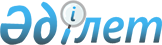 2020-2022 жылдарға арналған Жосалы ауылдық округінің бюджеті туралыҚызылорда облысы Қармақшы аудандық мәслихатының 2019 жылғы 27 желтоқсандағы № 297 шешімі. Қызылорда облысының Әділет департаментінде 2020 жылғы 5 қаңтарда № 7181 болып тіркелді
      "Қазақстан Республикасының Бюджет кодексі" Қазақстан Республикасының 2008 жылғы 4 желтоқсандағы кодексінің 9-1 бабының 2-тармағына, "Қазақстан Республикасындағы жергілікті мемлекеттік басқару және өзін-өзі басқару туралы" Қазақстан Республикасының 2001 жылғы 23 қаңтардағы Заңының 6-бабының 2-7 тармағына сәйкес Қармақшы аудандық мәслихаты ШЕШІМ ҚАБЫЛДАДЫ:
      1. 2020-2022 жылдарға арналған Жосалы ауылдық округінің бюджеті тиісінше 1, 2 және 3-қосымшаларға сәйкес, оның ішінде 2020 жылға мынадай көлемдерде бекітілсін:
      1) кірістер – 85 479 мың теңге, оның ішінде:
      салықтық түсімдер – 162 мың теңге;
      салықтық емес түсімдер – 0;
      негізгі капиталды сатудан түсетін түсімдер – 0;
      трансферттер түсімдері – 85 317 мың теңге;
      2) шығындар – 85 479 мың теңге;
      3) таза бюджеттік кредиттеу – 0;
      4) қаржы активтерімен операциялар бойынша сальдо – 0;
      5) бюджет тапшылығы (профициті) – 0;
      6) бюджет тапшылығын қаржыландыру (профицитін пайдалану) – 0.
      2. 2020 жылға аудандық бюджеттен Жосалы ауылдық округінің бюджетіне берілетін бюджеттік субвенция көлемі 81 753 мың теңге мөлшерінде белгіленгені ескерілсін.
      3. Жергілікті бюджеттерді атқару процесінде секвестрлеуге жатпайтын, 2020 жылға арналған бюджеттік бағдарламаның тізбесі 4-қосымшаға сәйкес бекітілсін.
      4. 2020 жылға арналған Жосалы ауылдық округінің бюджетінде республикалық бюджет есебінен қаралған нысаналы трансферттер 5-қосымшасына сәйкес бекітілсін.
      5. Осы шешім 2020 жылғы 1 қаңтардан бастап қолданысқа енгізіледі және ресми жариялауға жатады. 2020 жылға арналған Жосалы ауылдық округінің бюджеті 2021 жылға арналған Жосалы ауылдық округінің бюджеті 2022 жылға арналған Жосалы ауылдық округінің бюджеті Жергілікті бюджеттерді атқару процесінде секвестрлеуге жатпайтын, 2020 жылға арналған бюджеттік бағдарламаның тізбесі 2020 жылға арналған Жосалы ауылдық округінің бюджетінде республикалық бюджет есебінен қаралған нысаналы трансферттер
					© 2012. Қазақстан Республикасы Әділет министрлігінің «Қазақстан Республикасының Заңнама және құқықтық ақпарат институты» ШЖҚ РМК
				
      Қармақшы аудандық мәслихаты
сессиясының төрағасы

К. Раева

      Қармақшы аудандық мәслихатының
хатшысы

М. Наятұлы
Қармақшы аудандық мәслихатының 2019 жылғы 27 желтоқсаны № 297 шешіміне 1-қосымша
Санаты
Санаты
Санаты
Санаты
Санаты
Сомасы, мың теңге
Сыныбы
Сыныбы
Сыныбы
Сыныбы
Сомасы, мың теңге
Кіші сыныбы
Кіші сыныбы
Кіші сыныбы
Сомасы, мың теңге
Атауы
Атауы
Сомасы, мың теңге
Кірістер
Кірістер
85479
1
Салықтық түсімдер
Салықтық түсімдер
162
04
Меншiкке салынатын салықтар
Меншiкке салынатын салықтар
162
1
Мүлiкке салынатын салықтар 
Мүлiкке салынатын салықтар 
2
3
Жер салығы 
Жер салығы 
33
4
Көлiк құралдарына салынатын салық 
Көлiк құралдарына салынатын салық 
127
2
Салықтық емес түсiмдер
Салықтық емес түсiмдер
0
3
Негізгі капиталды сатудан түсетін түсімдер
Негізгі капиталды сатудан түсетін түсімдер
0
4
Трансферттердің түсімдері
Трансферттердің түсімдері
85317
02
Мемлекеттiк басқарудың жоғары тұрған органдарынан түсетiн трансферттер
Мемлекеттiк басқарудың жоғары тұрған органдарынан түсетiн трансферттер
85317
3
Аудандардың (облыстық маңызы бар қаланың) бюджетінен трансферттер
Аудандардың (облыстық маңызы бар қаланың) бюджетінен трансферттер
85317
Функционалдық топ
Функционалдық топ
Функционалдық топ
Функционалдық топ
Функционалдық топ
Сомасы, мың теңге
Функционалдық кіші топ
Функционалдық кіші топ
Функционалдық кіші топ
Функционалдық кіші топ
Сомасы, мың теңге
Бюджеттік бағдарламалардың әкімшісі
Бюджеттік бағдарламалардың әкімшісі
Бюджеттік бағдарламалардың әкімшісі
Сомасы, мың теңге
Бағдарлама
Бағдарлама
Сомасы, мың теңге
Атауы
Сомасы, мың теңге
2. Шығындар
85479
01
Жалпы сипаттағы мемлекеттiк қызметтер 
21544
1
Мемлекеттiк басқарудың жалпы функцияларын орындайтын өкiлдi, атқарушы және басқа органдар
21544
124
Аудандық маңызы бар қала, ауыл, кент, ауылдық округ әкімінің аппараты
21544
001
Аудандық маңызы бар қала, ауыл, кент, ауылдық округ әкімінің қызметін қамтамасыз ету жөніндегі қызметтер
21544
04
Бiлiм беру
47054
1
Мектепке дейiнгi тәрбие және оқыту
47054
124
Аудандық маңызы бар қала, ауыл, кент, ауылдық округ әкімінің аппараты
47054
041
Мектепке дейінгі білім беру ұйымдарында мемлекеттік білім беру тапсырысын іске асыруға
47054
05
Денсаулық сақтау
31
9
Денсаулық сақтау саласындағы өзге де қызметтер
31
124
Аудандық маңызы бар қала, ауыл, кент, ауылдық округ әкімінің аппараты
31
002
Шұғыл жағдайларда науқасы ауыр адамдарды дәрігерлік көмек көрсететін жақын жердегі денсаулық сақтау ұйымына жеткізуді ұйымдастыру
31
07
Тұрғын үй-коммуналдық шаруашылық
3716
3
Елді-мекендерді көркейту
3716
124
Аудандық маңызы бар қала, ауыл, кент, ауылдық округ әкімінің аппараты
3716
008
Елді мекендердегі көшелерді жарықтандыру
645
011
Елді мекендерді абаттандыру мен көгалдандыру
3071
08
Мәдениет, спорт, туризм және ақпараттық кеңістiк
13134
1
Мәдениет саласындағы қызмет
13134
124
Аудандық маңызы бар қала, ауыл, кент, ауылдық округ әкімінің аппараты
13134
006
Жергілікті деңгейде мәдени-демалыс жұмысын қолдау
13134
3. Таза бюджеттік кредит беру
0
4. Қаржы активтерімен жасалатын операциялар бойынша сальдо
0
5. Бюджет тапшылығы (профициті)
0
6. Бюджет тапшылығын қаржыландыру (профицитті пайдалану)
0Қармақшы аудандық мәслихатының 2019 жылғы 27 желтоқсаны № 297 шешіміне 2-қосымша
Санаты
Санаты
Санаты
Санаты
Санаты
Сомасы, мың теңге
Сыныбы
Сыныбы
Сыныбы
Сыныбы
Сомасы, мың теңге
Кіші сыныбы
Кіші сыныбы
Кіші сыныбы
Сомасы, мың теңге
Атауы
Атауы
Сомасы, мың теңге
Кірістер
Кірістер
82801
1
Салықтық түсімдер
Салықтық түсімдер
515
04
Меншiкке салынатын салықтар
Меншiкке салынатын салықтар
515
1
Мүлiкке салынатын салықтар 
Мүлiкке салынатын салықтар 
2
3
Жер салығы 
Жер салығы 
34
4
Көлiк құралдарына салынатын салық 
Көлiк құралдарына салынатын салық 
479
2
Салықтық емес түсiмдер
Салықтық емес түсiмдер
0
3
Негізгі капиталды сатудан түсетін түсімдер
Негізгі капиталды сатудан түсетін түсімдер
0
4
Трансферттердің түсімдері
Трансферттердің түсімдері
82286
02
Мемлекеттiк басқарудың жоғары тұрған органдарынан түсетiн трансферттер
Мемлекеттiк басқарудың жоғары тұрған органдарынан түсетiн трансферттер
82286
3
Аудандардың (облыстық маңызы бар қаланың) бюджетінен трансферттер
Аудандардың (облыстық маңызы бар қаланың) бюджетінен трансферттер
82286
Функционалдық топ
Функционалдық топ
Функционалдық топ
Функционалдық топ
Функционалдық топ
Сомасы, мың теңге
Функционалдық кіші топ
Функционалдық кіші топ
Функционалдық кіші топ
Функционалдық кіші топ
Сомасы, мың теңге
Бюджеттік бағдарламалардың әкімшісі
Бюджеттік бағдарламалардың әкімшісі
Бюджеттік бағдарламалардың әкімшісі
Сомасы, мың теңге
Бағдарлама
Бағдарлама
Сомасы, мың теңге
Атауы
Сомасы, мың теңге
2. Шығындар
82801
01
Жалпы сипаттағы мемлекеттiк қызметтер 
21495
1
Мемлекеттiк басқарудың жалпы функцияларын орындайтын өкiлдi, атқарушы және басқа органдар
21495
124
Аудандық маңызы бар қала, ауыл, кент, ауылдық округ әкімінің аппараты
21495
001
Аудандық маңызы бар қала, ауыл, кент, ауылдық округ әкімінің қызметін қамтамасыз ету жөніндегі қызметтер
21495
04
Бiлiм беру
45536
1
Мектепке дейiнгi тәрбие және оқыту
45536
124
Аудандық маңызы бар қала, ауыл, кент, ауылдық округ әкімінің аппараты
45536
041
Мектепке дейінгі білім беру ұйымдарында мемлекеттік білім беру тапсырысын іске асыруға
45536
05
Денсаулық сақтау
31
9
Денсаулық сақтау саласындағы өзге де қызметтер
31
124
Аудандық маңызы бар қала, ауыл, кент, ауылдық округ әкімінің аппараты
31
002
Шұғыл жағдайларда науқасы ауыр адамдарды дәрігерлік көмек көрсететін жақын жердегі денсаулық сақтау ұйымына жеткізуді ұйымдастыру
31
07
Тұрғын үй-коммуналдық шаруашылық
3902
3
Елді-мекендерді көркейту
3902
124
Аудандық маңызы бар қала, ауыл, кент, ауылдық округ әкімінің аппараты
3902
008
Елді мекендердегі көшелерді жарықтандыру
677
011
Елді мекендерді абаттандыру мен көгалдандыру
3225
08
Мәдениет, спорт, туризм және ақпараттық кеңістiк
11837
1
Мәдениет саласындағы қызмет
11837
124
Аудандық маңызы бар қала, ауыл, кент, ауылдық округ әкімінің аппараты
11837
006
Жергілікті деңгейде мәдени-демалыс жұмысын қолдау
11837
3. Таза бюджеттік кредит беру
0
4. Қаржы активтерімен жасалатын операциялар бойынша сальдо
0
5. Бюджет тапшылығы (профициті)
0
6. Бюджет тапшылығын қаржыландыру (профицитті пайдалану)
0Қармақшы аудандық мәслихатының 2019 жылғы 27 желтоқсаны № 297 шешіміне 3-қосымша
Санаты
Санаты
Санаты
Санаты
Санаты
Сомасы, мың теңге
Сыныбы
Сыныбы
Сыныбы
Сыныбы
Сомасы, мың теңге
Кіші сыныбы
Кіші сыныбы
Кіші сыныбы
Сомасы, мың теңге
Атауы
Атауы
Сомасы, мың теңге
Кірістер
Кірістер
83740
1
Салықтық түсімдер
Салықтық түсімдер
531
04
Меншiкке салынатын салықтар
Меншiкке салынатын салықтар
531
1
Мүлiкке салынатын салықтар 
Мүлiкке салынатын салықтар 
3
3
Жер салығы 
Жер салығы 
36
4
Көлiк құралдарына салынатын салық 
Көлiк құралдарына салынатын салық 
492
2
Салықтық емес түсiмдер
Салықтық емес түсiмдер
0
3
Негізгі капиталды сатудан түсетін түсімдер
Негізгі капиталды сатудан түсетін түсімдер
0
4
Трансферттердің түсімдері
Трансферттердің түсімдері
83209
02
Мемлекеттiк басқарудың жоғары тұрған органдарынан түсетiн трансферттер
Мемлекеттiк басқарудың жоғары тұрған органдарынан түсетiн трансферттер
83209
3
Аудандардың (облыстық маңызы бар қаланың) бюджетінен трансферттер
Аудандардың (облыстық маңызы бар қаланың) бюджетінен трансферттер
83209
Функционалдық топ
Функционалдық топ
Функционалдық топ
Функционалдық топ
Функционалдық топ
Сомасы, мың теңге
Функционалдық кіші топ
Функционалдық кіші топ
Функционалдық кіші топ
Функционалдық кіші топ
Сомасы, мың теңге
Бюджеттік бағдарламалардың әкімшісі
Бюджеттік бағдарламалардың әкімшісі
Бюджеттік бағдарламалардың әкімшісі
Сомасы, мың теңге
Бағдарлама
Бағдарлама
Сомасы, мың теңге
Атауы
Сомасы, мың теңге
2. Шығындар
83740
01
Жалпы сипаттағы мемлекеттiк қызметтер 
21648
1
Мемлекеттiк басқарудың жалпы функцияларын орындайтын өкiлдi, атқарушы және басқа органдар
21648
124
Аудандық маңызы бар қала, ауыл, кент, ауылдық округ әкімінің аппараты
21648
001
Аудандық маңызы бар қала, ауыл, кент, ауылдық округ әкімінің қызметін қамтамасыз ету жөніндегі қызметтер
21648
04
Бiлiм беру
46067
1
Мектепке дейiнгi тәрбие және оқыту
46067
124
Аудандық маңызы бар қала, ауыл, кент, ауылдық округ әкімінің аппараты
46067
041
Мектепке дейінгі білім беру ұйымдарында мемлекеттік білім беру тапсырысын іске асыруға
46067
05
Денсаулық сақтау
31
9
Денсаулық сақтау саласындағы өзге де қызметтер
31
124
Аудандық маңызы бар қала, ауыл, кент, ауылдық округ әкімінің аппараты
31
002
Шұғыл жағдайларда науқасы ауыр адамдарды дәрігерлік көмек көрсететін жақын жердегі денсаулық сақтау ұйымына жеткізуді ұйымдастыру
31
07
Тұрғын үй-коммуналдық шаруашылық
4058
3
Елді-мекендерді көркейту
4058
124
Аудандық маңызы бар қала, ауыл, кент, ауылдық округ әкімінің аппараты
4058
008
Елді мекендердегі көшелерді жарықтандыру
704
011
Елді мекендерді абаттандыру мен көгалдандыру
3354
08
Мәдениет, спорт, туризм және ақпараттық кеңістiк
11936
1
Мәдениет саласындағы қызмет
11936
124
Аудандық маңызы бар қала, ауыл, кент, ауылдық округ әкімінің аппараты
11936
006
Жергілікті деңгейде мәдени-демалыс жұмысын қолдау
11936
3. Таза бюджеттік кредит беру
0
4. Қаржы активтерімен жасалатын операциялар бойынша сальдо
0
5. Бюджет тапшылығы (профициті)
0
6. Бюджет тапшылығын қаржыландыру (профицитті пайдалану)
0Қармақшы аудандық мәслихатының 2019 жылғы 27 желтоқсаны № 297 шешіміне 4-қосымша
Атауы 
Денсаулық сақтау
Шұғыл жағдайларда сырқаты ауыр адамдарды дәрігерлік көмек көрсететін ең жақын денсаулық сақтау ұйымына жеткізуді ұйымдастыруҚармақшы аудандық мәслихатының 2019 жылғы 27 желтоқсаны № 297 шешіміне 5-қосымша
№
Атауы
Сомасы, мың теңге
Ағымдағы нысаналы трансферттер:
 3 564,0
1
мемлекеттік мектепке дейінгі білім беру ұйымдары педагогтарының еңбегіне ақы төлеуді ұлғайтуға
2 150,0
2
мемлекеттік мәдениет ұйымдарының және мұрағат мекемелерінің басқарушы және негізгі персоналына мәдениет ұйымдарындағы және мұрағат мекемелеріндегі ерекше еңбек жағдайлары үшін лауазымдық айлықақысына қосымша ақылар белгілеуге
1 414,0